Smlouva o poskytování služeb spojených se zajištěním provozu vodárenské infrastruktury Káraný - část umělá infiltraceČíslo smlouvy Poskytovatele: ________uzavřená níže uvedeného dne, měsíce a roku podle ustanovení § 1746 odst. 2 zákona č. 89/2012 Sb., občanský zákoník, ve znění pozdějších předpisů (dále jen „Občanský zákoník“), a na základě zákona č. 134/2016 Sb., o zadávání veřejných zakázek, ve znění pozdějších předpisů (déle jen „Smlouva“), mezi níže uvedenými smluvními stranami:Vodárna Káraný, a.s.IČO: 291 48 995DIC: CZ 291 48 995se sídlem: Podolská 15/17, Podolí, 147 00 Praha 4zapsaná v obchodním rejstříku vedeném Městským soudem v Praze, sp. zn. B 18857(dále jen „Objednatel“)a[Doplní účastník]IČO: [Doplní účastník]DIČ: Doplní účastníkse sídlem: Doplní účastník zapsaná v obchodním rejstříku vedeném Doplní účastník soudem v Doplní účastník, sp. zn. Doplní účastník Bankovní spojení: Doplní účastník(dále jen „Poskytovatel“)(Objednatel a Poskytovatel společně déle jen „Smluvní strany“ nebo jednotlivě též jen „Smluvní strana“).Úvodní ustanoveníObjednatel je provozovatelem vodovodu pro veřejnou potřebu včetně infrastrukturních objektů souboru umělé infiltrace Káraný, včetně movitých a nemovitých věcí provozně, technicky nebo jinak souvisejících s tímto vodovodem (dále jen „Vodovod“) ve vlastnictví společnosti Zdroj pitné vody Káraný, a.s., IČO: 264 96 402 (dále jen „Vlastník“), a to na základě povolení Středočeského kraje ze dne 12. srpna 2013, č.j. 110886/2013/KUSK, podle § 6 zákona č. 274/2001 Sb., o vodovodech a kanalizacích pro veřejnou potřebu a o změně některých zákonů, ve znění pozdějších předpisů (dále jen „ZVaK“).Jako provozovatel Vodovodu je Objednatel povinen a má zájem zajišťovat plynulou a bezpečnou dodávku pitné vody v zájmovém území do vodovodního systému, jehož majoritním vlastníkem je hl. města Praha, které zastupuje správce tohoto systému Pražská vodohospodářská společnost a.s., IČO: 256 56 112, a to v souladu s ustanoveními ZVaK, zákona č. 254/2001 Sb., o vodách, ve znění pozdějších předpisů (dále jen „Vodní zákon“), zákona č. 526/1990 Sb., o cenách, ve znění pozdějších předpisů, nejlepší dostupnou smluvní a technologickou praxí, a dále v souladu se správními rozhodnutími příslušných úřadů státní správy.Objednatel má zájem o poskytování vybraných odborných služeb souvisejících s provozem Vodovodu ze strany třetí osoby, a proto dne 3. 8. 2023 zahájil zadávací řízení na veřejnou zakázku s názvem „Služby spojené se zajištěním provozu vodárenské infrastruktury Káraný - část umělá infiltrace“ (dále jen „veřejná zakázka“). Nabídka Poskytovatele byla vybrána jako nejvhodnější, proto Smluvní strany uzavírají tuto Smlouvu.Definice vybraných  pojmůPro účely této Smlouvy včetně všech jejich příloh mají pojmy začínající velkým písmenem specifikované v tomto článku níže uvedený význam, vyjma případů, (i) kdy je v této Smlouvě výslovně uvedeno jinak, (ii) jiný význam vyplývá z kontextu této Smlouvy, nebo (iii) jsou tyto pojmy definovány odlišně v ZVaK nebo ve Vodním zákoně:„Havárie“ znamená jakoukoliv neplánovanou událost, která způsobí ztrátu funkčnosti Vodovodu, přičemž dojde k přerušení nebo omezení dodávky pitné vody, ohrožení života, ohrožení zdraví, ohrožení majetku a ohrožení životního prostředí. Jedná se o stav Vodovodu, po kterém je možný pouze omezený, nouzový nebo žádný provoz v postiženém místě a v úsecích navazujících, případně je doprovázený únikem média do podloží nebo ovzduší či do vodoteče s případným následným porušením statiky a životního prostředí.„Investice“ znamená pořízení nových částí Vodovodu, movitých či nemovitých věcí provozní povahy nebo jinak souvisejících s provozem Vodovodu.„Liberační událost“ znamená jakoukoliv z níže uvedených událostí, avšak pouze v případě, že porušení, událost nebo okolnost nebyly způsobeny Poskytovatelem:znečištění životního prostředí, které nezpůsobil Poskytovatel nebo živelní pohroma, pokud se nejedná o Událost vyšší moci,náhodné poškození Vodovodu nebo obslužné komunikace způsobené třetí osobou,výluka nebo úmyslné zdržování práce, či jiná neshoda v souvislosti s pracovněprávními vztahy na straně Poskytovatele, pokud se tyto události (včetně stávky) vztahují na celý obor vodovodů a kanalizací,výskyt archeologických nálezů nebo přítomnost jakýchkoliv kulturních památek na pozemku náležejícím k Vodovodu nebo na němž či pod nímž se nachází Vodovod nebo jakákoli jeho část.„Obnova“ znamená realizaci takových opatření, která odstraňují částečné nebo úplné morální a fyzické opotřebení infrastruktury Vodovodu, čímž se zajistí zachování původních užitných hodnot Vodovodu. Údaje o obnově budou v plánu financování obnovy, jakož i při jejich vykazování, uváděny za agregované skupiny dle majetkové evidence Ministerstva zemědělství ČR. Obnova je realizována ve formě investic, oprav nebo technického zhodnocení a pro účely daňové a účetní je vždy ve vazbě na konkrétní inventární předmět vedený v majetku Vlastníka.„Oprava“ znamená činnost, která není technickým zhodnocením ani údržbou, kterou se odstraňují účinky částečného fyzického opotřebení nebo poškození infrastruktury Vodovodu, za účelem uvedení do předchozího nebo provozuschopného stavu. Uvedením do provozuschopného stavu se rozumí provedení opravy i s použitím jiných než původních materiálů nebo technologií, pokud tím nedojde k Technickému zhodnocení.„Porucha“ znamená náhlé, nepředvídatelné a podstatné zhoršení technického stavu či funkčnosti Vodovodu, přičemž tento stav či ztráta funkčnosti není Havárií.„Technické zhodnocení“ znamená výdaje na dokončené nástavby, přístavby a stavební úpravy, rekonstrukce a modernizace Vodovodu ve smyslu příslušných ustanovení zákona o daních z příjmů.„Událost vyšší moci“ znamená jakoukoliv z níže uvedených událostí, která způsobila podstatnou neschopnost kterékoliv ze Smluvních stran splnit dlouhodobě její závazky vyplývající z této Smlouvy.živelní pohroma,dopad meteoritu, který poškodil funkčnost Vodovodu,válka nebo jiný ozbrojený konflikt,znečištění životního prostředí, které nezpůsobil Poskytovatel.„Údržba“ znamená pravidelně opakované činnosti péče o infrastrukturu Vodovodu, kterými se zpomalí proces jejího fyzického opotřebení a odstraňují se drobné závady bránící řádnému provozu Vodovodu (obnovují se užitné vlastnosti infrastruktury Vodovodu).„Zavedená odborná praxe“ znamená použití standardů, postupů, metod a procedur, které jsou v souladu s právními předpisy, veřejně dostupnými normami a technickými doporučeními obsahově zaměřenými na provozování nebo na infrastrukturu Vodovodu a vynaložení takového stupně dovedností, péče, pečlivosti, opatrnosti a předvídavosti, která by byla běžně a rozumně očekávána od odborně kvalifikované, schopné a zkušené osoby zabývající se příslušnou činností za stejných nebo podobných podmínek, včetně použití obecně rozšířených standardů, postupů, metod a procedur.Předmět SmlouvyPředmětem této Smlouvy je závazek Poskytovatele poskytovat Objednateli služby spočívající ve vykonávání odborných činností, kterými se zabezpečuje výroba a dodávka pitné vody včetně obsluhy Vodovodu a služby s tím související (dále jen „Služby“). Služby zahrnují zejména dodržování technologických postupů při výrobě a dodávce pitné vody, dodržování provozního řádu Vodovodu, vedení provozní dokumentace, provozní a fakturační měření, dohled nad provozuschopností Vodovodu, součinnost s dodavatelem kontroly a řízení kvality pitné vody a dodavatelem údržby a další související činnosti vyplývající pro provozování Vodovodu ze ZVaK a Zavedené odborné praxe.Podrobná specifikace Služeb je uvedena v Příloze č. 1, která je nedílnou součástí této Smlouvy. Podrobná specifikace Vodovodu a jeho infrastruktury je uvedena v Příloze č. 2 která je nedílnou součástí této Smlouvy. Přílohou č. 3 tvořící nedílnou součást této Smlouvy je Provozní řád Vodovodu, Přílohou č. 4 tvořící nedílnou součást této Smlouvy pak je příslušné vodoprávní rozhodnutí týkající se Vodovodu.Poskytovatel se zavazuje poskytovat Služby dle této Smlouvy v souladu se ZVaK, dalšími platnými právními předpisy, provozním řádem Vodovodu, podmínkami stanovenými pro provoz Vodovodu v rozhodnutích věcně a místně příslušných správních úřadů a s ustanoveními této Smlouvy. Poskytovatel prohlašuje, že se podrobně seznámil s aktuálním stavem Vodovodu a tento stav je mu detailně znám.Objednatel se zavazuje platit Poskytovateli za řádně poskytované Služby cenu ve výši a způsobem uvedeným v čl. 5 této Smlouvy.Termíny a místo plněníTermínem zahájení plnění této Smlouvy je den účinnosti této Smlouvy.Termín ukončení plnění této Smlouvy je stanoven v čl. 10.1 této Smlouvy.Místem poskytování Služeb jsou provozovny Objednatele, Vodovod a všechny jeho součásti a příslušenství, případně další místa určená Objednatelem.Cena a platební podmínkyCena za Služby poskytované dle této Smlouvy činí 0-[Doplní účastník] Kč za 1 m3 vody upravené ve Vodovodu (slovy: [Doplní účastník] korun českých)bez daně z přidané hodnoty (dále jen „DPH“); [Doplní účastník]Kč (slovy: [Doplní účastník] korun českých), včetně DPH.Množství vody upravené ve Vodovodu je evidováno v informačním systému Vodovodu, do něhož mají přístup obě Smluvní strany. Po skončení každého fakturačního období specifikovaného v čl. 5.5 této Smlouvy vyhotoví Poskytovatel na základě záznamů v informačním systému Vodovodu přehled množství vody upravené ve Vodovodu v příslušném fakturačním období, který bude vždy do tří (3) pracovních dnů po skončení příslušného fakturačního období, v němž byly Služby poskytovány, předkládat k odsouhlasení a podpisu oprávněné osobě Objednatele. Oprávněná osoba Objednatele je povinna do tří (3) pracovních dnů od doručení příslušného přehledu tento potvrdit či k němu písemně sdělit své připomínky.Cena za poskytování Služeb dle této Smlouvy je stanovena jako nejvýše přípustná. Poskytovatel prohlašuje, že tato cena plně pokrývá veškeré jeho náklady spojené s poskytováním Služeb podle této Smlouvy.Skutečná cena za poskytování Služeb bude stanovena jako součin jednotkové ceny specifikované v čl. 5.1 této Smlouvy a skutečného množství vody upravené ve Vodovodu v průběhu trvání této Smlouvy. Poskytovatel bere na vědomí, že Objednatel nezaručuje žádné minimální množství vody upravené ve Vodovodu po dobu trvání této Smlouvy.Cena za Služby bude hrazena Objednatelem prostřednictvím dílčích úhrad ročně (vždy k) zpětně za předcházející období, a to na základě faktur vystavených Poskytovatelem vždy do deseti (10) dní po odsouhlasení příslušného přehledu množství vody upravené ve Vodovodu dle čl. 5.2 této Smlouvy ze strany Objednatele. Faktury vystavované Poskytovatelem budou mít veškeré náležitosti daňového dokladu v souladu se zákonem č. 235/2004 Sb., o dani z přidané hodnoty, ve znění pozdějších předpisů, a budou podepsány Poskytovatelem. Přílohou každé faktury bude přehled dle čl. 5.2 této Smlouvy. Datem uskutečnění zdanitelného plnění bude jeden ze dnů specifikovaných výše v tomto článku. Faktura bude dále obsahovat zejména následující údaje:označení případných dodatků Smlouvy,číslo a název příslušné veřejné zakázky,popis plnění Poskytovatele,specifikace skutečného množství vody upravené ve Vodovodu v příslušném fakturovaném období.Veškeré daňové doklady (faktury) vystavené Poskytovatelem podle této Smlouvy bude Poskytovatel ve dvou vyhotoveních zasílat Objednateli a jejich splatnost bude činit třicet (30) kalendářních dnů ode dne jejich doručení Objednateli. Za den úhrady dané faktury bude považován den odepsání fakturované částky z účtu Objednatele.Objednatel si vyhrazuje právo vrátit Poskytovateli do data jeho splatnosti daňový doklad (fakturu), který nebude obsahovat veškeré údaje vyžadované závaznými právními předpisy ČR nebo touto Smlouvou, nebo v něm budou uvedeny nesprávné údaje (s uvedením chybějících náležitosti nebo nesprávných údajů) anebo nebude doložen přehledem množství vody upravené ve Vodovodu schváleným oprávněnou osobou Objednatele v souladu s čl. 5.2 této Smlouvy. V takovém případě začne běžet doba splatnosti daňového dokladu (faktury) až doručením řádně opraveného daňového dokladu (faktury) Objednateli.Smluvní strany se dohodly, že Poskytovatel je oprávněn jednou ročně zvýšit Cenu za Služby dle čl. 5.1 této Smlouvy, a to o procentní výši odpovídající procentnímu nárůstu indexu spotřebitelských cen pro Českou republiku za předchozí kalendářní rok vyhlašovaného Českým statistickým úřadem („Index“), a to za předpokladu, že procentní nárust Indexu dosáhne alespoň 2 %. Základem pro zvýšení Ceny za Služby je vždy Cena za Služby za předcházející kalendářní rok a míra inflace vyjádřená procentní změnou průměrné cenové hladiny za posledních 12 měsíců. Poskytovatel je oprávněn zaslat Objednateli oznámení o zvýšení Cen za Služby z důvodu Indexace vždy nejpozději do 30.března příslušného kalendářního roku. V případě uplatnění tohoto práva dochází k navýšení Ceny za Služby s účinností od 1.4. daného kalendářního roku; pokud tak Poskytovatel neučiní, jeho právo na příslušný kalendářní rok zaniká. Smluvní strany se dohodly, že úprava Ceny za Služby dle čl. 5.8 této Smlouvy nevyžaduje uzavření písemného dodatku k této Smlouvě. Tato úprava Ceny za Služby je vyhrazenou změnou závazku v souladu s § 100 odst. 1 dle zákona č. 134/2016 Sb., o zadávání veřejných zakázek, ve znění pozdějších předpisů.  Práva a povinnosti ObjednateleObjednatel se zavazuje spolupracovat s Poskytovatelem a poskytovat mu veškerou nutnou součinnost potřebnou pro řádné poskytování Služeb podle této Smlouvy, kterou lze po něm spravedlivě požadovat. Objednatel je povinen informovat Poskytovatele o veškerých skutečnostech, které jsou nebo mohou být důležité pro plnění této Smlouvy.Pokud Objednatel neposkytne v čl. 6.1 této Smlouvy dohodnutou součinnost, má Poskytovatel právo požadovat na Objednateli posunutí stanovených termínů o čas, po který nemohl Poskytovatel poskytovat Služby v důsledku neposkytnutí součinnosti ze strany Objednatele.Objednatel se zavazuje umožnit vstup zaměstnancům, jakož i subdodavatelům Poskytovatele zajišťujícím Služby do míst plnění podle této Smlouvy. Poskytovatel bere na vědomí, že povolení vstupu těchto osob do míst plnění může být podmíněno jejich proškolením a vystavením vstupních karet ze strany Objednatele.Objednatel se zavazuje předložit Poskytovateli veškerou technickou dokumentaci, schválené provozní řády, právní doklady, správní rozhodnutí, výsledky atestů, revizí a jiných zkoušek zařízení souvisejících s Vodovodem, a to nejpozději v den podpisu této Smlouvy.Objednatel se dále zavazuje předkládat Poskytovateli schválený plán Investic a Obnovy a plán Oprav a Údržby na následující kalendářní rok nejpozději do 30. 11. předcházejícího kalendářního roku, a průběžně informovat Poskytovatele o přípravě a realizaci významných akcí Investic, Obnovy, Oprav a Údržby.Shledá-li Objednatel, že Poskytovatel neplní řádně a včas své povinnosti podle této Smlouvy, vytkne tuto skutečnost písemně Poskytovateli a poskytne mu přiměřenou lhůtu k vysvětlení a provedení nápravy. V případě, že Poskytovatel neprovede opatření k nápravě ani po opakované výzvě Objednatele, je Objednatel oprávněn provést nápravu závadného stavu sám, a to na náklady Poskytovatele. Tím není dotčeno právo Objednatele k uplatňování sankcí, nároků na náhrady škod nebo k odstoupení od této Smlouvy.Objednatel je oprávněn požadovat účast pověřeného pracovníka Poskytovatele na kontrole Vodovodu a požadovat předložení všech dokladů a dokumentací souvisejících s Vodovodem, které má Poskytovatel k dispozici, a Poskytovatel se zavazuje těmto požadavkům Objednatele bez zbytečného odkladu vyhovět.Práva a povinnosti PoskytovatelePoskytovatel je povinen poskytovat Služby řádně a včas. Poskytovatel je povinen postupovat při poskytování Služeb s náležitou odbornou péčí a podle pokynů Objednatele. Při plnění této Smlouvy je Poskytovatel povinen písemně upozorňovat Objednatele na nevhodnost jeho pokynů, které by mohly mít za následek újmu na právech Objednatele nebo vznik škody. Pokud Objednatel i přes upozornění na splnění svých pokynů trvá, neodpovídá Poskytovatel za případnou škodu tím vzniklou.O Službách poskytnutých v průběhu trvání této Smlouvy a o okolnostech provozu Vodovodu bude Poskytovatel vyhotovovat pravidelné denní hlášení, které bude vždy nejpozději následující pracovní den předkládat Objednateli. Forma a obsah denního hlášení může být stanovena interní směrnicí Objednatele, kterou Objednatel poskytne Poskytovateli.Poskytovatel se zavazuje poskytovat Služby dle této Smlouvy tak, aby nedocházelo k ohrožování bezpečnosti osob, majetku a jiných chráněných zájmů. Poskytovatel je oprávněn provést zásah do Vodovodu bez souhlasu Objednatele, pouze pokud takový zásah (i) vyžaduje okamžitou realizaci z důvodu zamezení vzniku škod či jiné újmy na Vodovodu, majetku a právech a oprávněných zájmech Objednatele a/nebo Vlastníka, (ii) je nezbytný ke splnění povinností Poskytovatele vyplývajících z této Smlouvy či z právního předpisu, (iii) nemá charakter Technického zhodnocení, a (iv) souhlas Objednatele nelze objektivně před provedením zásahu včas opatřit.Poskytovatel se zavazuje spolupracovat s Objednatelem a poskytovat mu veškerou nutnou součinnost potřebnou pro řádné poskytnutí Služeb podle této Smlouvy, mimo jiné veškerou odbornou technickou součinnost při plnění povinností Objednatele stanovených ZVaK a touto Smlouvou. Poskytovatel je povinen písemně informovat Objednatele o veškerých skutečnostech, které jsou nebo mohou být důležité pro plnění této Smlouvy.Poskytovatel se zavazuje, že jeho zaměstnanci a jiné osoby, které budou na straně Poskytovatele poskytovat Služby dle této Smlouvy, budou při plnění této Smlouvy dodržovat veškeré obecně závazné předpisy vztahující se k vykonávané činnosti, zejména předpisy o bezpečnosti práce a o požární bezpečnosti, předpisy o vstupu do objektů a na pozemky Objednatele, Vlastníka a třetích osob, budou se řídit organizačními pokyny odpovědných zaměstnanců Objednatele, a budou zachovávat práva a oprávněné zájmy Vlastníka a třetích osob vlastnících nemovitosti, na nichž, v nichž nebo pod nimiž se nachází Vodovod.Poskytovatel je oprávněn účastnit se předávání díla v rámci ukončení akce dle plánu Investic či plánu Obnovy, včetně všech provozních zkoušek. Poskytovatel je dále oprávněn vždy nejpozději do 30. 6. příslušného kalendářního roku předkládat Objednateli vlastní návrhy akcí pro plán Investic a plán Obnovy na úrovni ročního, a dále nejvýše pětiletého výhledu.Všechna data, ať už v jakékoliv podobě, a jejich hmotné nosiče, která vznikla či vzniknou při poskytování Služeb podle této Smlouvy, jsou výlučným vlastnictvím Objednatele. Nejpozději do 15 pracovních dnů od doručení žádosti Objednatele nebo od ukončení této Smlouvy je Poskytovatel povinen tato data a jejich nosiče Objednateli předat.Poskytovatel není oprávněn použít podklady, data a hmotné nosiče předané mu Objednatelem dle této Smlouvy pro jiné účely než je poskytování Služeb podle této Smlouvy. Nejpozději do 15 pracovních dnů od doručení žádosti Objednatele nebo od ukončení této Smlouvy je Poskytovatel povinen vrátit Objednateli veškeré písemné podklady, data a hmotné nosiče poskytnuté Objednatelem Poskytovateli ke splnění jeho závazků podle této Smlouvy.Poskytovatel není oprávněn bez předchozího písemného souhlasu Objednatele (i) provádět jakékoli zápočty svých pohledávek vůči Objednateli proti jakýmkoli pohledávkám Objednatele za Poskytovatelem, ani (ii) postupovat jakákoli svoje práva a pohledávky vůči Objednateli na jakoukoli třetí osobu.Poskytovatel je povinen uzavřít a po celou dobu trvání této Smlouvy udržovat pojistnou smlouvu na škodu způsobenou třetím osobám, s limitem pojistného plnění alespoň na částku ve výši 20.000.000 Kč. Poskytovatel je povinen vždy nejpozději do 31. 1. každého kalendářního roku, ve kterém trvá tato Smlouva, prokázat Objednateli existenci a trvání pojistné smlouvy dle tohoto článku.Poskytovatel se zavazuje k poskytnutí veškeré součinnosti při plnění povinnosti dle zákona č. 134/2016 Sb., o zadávání veřejných zakázek, ve znění pozdějších předpisů, zejm. k poskytnutí informací, jejichž zveřejnění ukládá § 219 zákona o zadávání veřejných zakázek.Poskytovatel odpovídá za škody, které vzniknou na Vodovodu v přímém důsledku jím poskytovaných Služeb, ledaže prokáže, že vynaložil veškeré úsilí, které po něm bylo možno požadovat, aby škodě zabránil.Poskytovatel neodpovídá za škody, které vzniknou na Vodovodu v důsledku okolností vylučujících odpovědnost podle § 2913 odst. 2 Občanského zákoníku. Ustanovení čl. 7.16 této Smlouvy není právě uvedeným dotčeno.Poskytovatel dále neodpovídá za škody vzniklé v důsledku přerušení dodávky elektrické energie nebo z důvodu, pro který je Objednatel oprávněn přerušit nebo omezit dodávku pitné vody podle ZVaKPoskytovatel je oprávněn použít k plnění této Smlouvy jiných třetích osob, než které jsou uvedeny v Příloze č. 5 tvořící nedílnou součást této Smlouvy, jen s předchozím písemným souhlasem Objednatele. I v případě plnění části této Smlouvy prostřednictvím subdodavatelů Poskytovatel odpovídá Objednateli, jako by tuto část Smlouvy plnil sám.V případě, že se vyskytne jakákoliv překážka v plnění Služeb, zejména:prodlení Objednatele s poskytnutím součinnosti, které by podmiňovalo plnění Poskytovatele;okolnosti vylučující odpovědnost dle § 2913 odst. 2 Občanského zákoníku, apod.; která by mohla mít jakýkoli dopad na termíny poskytnutí Služeb, má Poskytovatel povinnost o této překážce Objednatele písemně informovat, a to nejpozději do pěti (5) kalendářních dnů od okamžiku, kdy se tato překážka vyskytla. Pokud Poskytovatel Objednatele v této pětidenní lhůtě o překážkách písemně neinformuje, zanikají veškerá práva Poskytovatele, která se ke vzniku příslušné překážky váží, zejména Poskytovatel nebude mít právo na jakékoli posunutí stanovených termínů poskytnutí Služeb.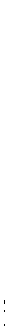 Ochrana důvěrných informacíOchranu utajovaných informací, vyskytnou-li se v průběhu plnění této Smlouvy takové informace, zajistí obě Smluvní strany v souladu se zákonem č. 412/2005 Sb., o ochraně utajovaných informací a o bezpečnostní způsobilosti, ve znění pozdějších předpisů, a předpisů souvisejících.Obě Smluvní strany se zavazují zachovávat mlčenlivost a nezpřístupnit třetím osobám neveřejné informace (jak jsou vymezeny níže). Eventuální povinnost Objednatele poskytovat informace podle zákona č. 106/1999 Sb., o svobodném přístupu k informacím, ve znění pozdějších předpisů, není tímto ustanovením dotčena.Za neveřejné informace se považují veškeré následující informace:veškeré informace poskytnuté Objednatelem Poskytovateli v souvislosti s touto Smlouvou, zejména informace o Vodovodu a informace obsažené v Přílohách této Smlouvy;informace, na které se vztahuje zákonem uložená povinnost mlčenlivosti Objednatele;veškeré další informace, které budou Objednatelem či Poskytovatelem označeny jako neveřejné ve smyslu ustanovení § 218 zákona o zadávání veřejných zakázek.Povinnost zachovávat mlčenlivost uvedenou v tomto článku 8 této Smlouvy se nevztahuje na informace:které jsou nebo se stanou všeobecně a veřejně přístupnými jinak, než porušením právních povinností ze strany Poskytovatele,u nichž je Poskytovatel schopen prokázat, že mu byly známy a byly mu volně k dispozici ještě před přijetím těchto informací od Objednatele,které budou Poskytovateli po uzavření této Smlouvy sděleny bez závazku mlčenlivosti třetí stranou, jež rovněž není ve vztahu k nim nijak vázána,jejichž sdělení se vyžaduje ze zákona.Neveřejné informace zahrnují rovněž veškeré informace získané náhodně nebo bez vědomí Objednatele, a dále veškeré informace získané od jakékoliv třetí strany, které se týkají Objednatele či plnění této Smlouvy.Smluvní strany se zavazují, že nezpřístupní jakékoliv třetí osobě neveřejné informace druhé Smluvní strany bez jejího souhlasu, a to v jakékoliv formě, a že podniknou všechny nezbytné kroky k zabezpečení těchto informací. Poskytovatel je povinen zabezpečit veškeré neveřejné informace Objednatele proti odcizení nebo jinému zneužití.Poskytovatel se zavazuje, že neveřejné informace užije pouze za účelem plnění této Smlouvy. Jiná použití nejsou bez písemného svolení Objednatele přípustná.Poskytovatel je povinen svého případného subdodavatele zavázat povinností mlčenlivosti a respektováním práv Objednatele nejméně ve stejném rozsahu, v jakém je v tomto závazkovém vztahu zavázán sám.Povinnost mlčenlivosti podle tohoto čl. 8 této Smlouvy trvá po dobu 5 let od ukončení Smlouvy.Za prokázané porušení povinnosti Smluvní strany dle tohoto či. 8 této Smlouvy má druhá Smluvní strana právo požadovat náhradu takto vzniklé škody.Za neveřejné informace se považují vždy veškeré osobní údaje podle Nařízení Evropského Parlamentu a Rady (EU) 2016/679 ze dne 27. dubna 2016 o ochraně fyzických osob v souvislosti se zpracováním osobních údajů a o volném pohybu těchto údajů a o zrušení směrnice 95/46/ES (obecné nařízení o ochraně osobních údajů; „GDPR“) a zákona č. 110/2019 Sb., o zpracování osobních údajů, ve znění pozdějších předpisů. Shromažďovat a zpracovávat osobní údaje zaměstnanců a jiných osob, event. citlivé osobní údaje lze jen v případech stanovených zákonem, nebo se souhlasem nositele osobních údajů. Poskytovatel není oprávněn zpřístupňovat osobní údaje zaměstnanců a jiných osob, se kterými bude v průběhu plnění této Smlouvy seznámen, třetím osobám a rovněž není oprávněn je jakýmkoliv způsobem zveřejnit.Nehledě na ustanovení tohoto čl. 8 Poskytovatel dále výslovně souhlasí s tím, aby tato Smlouva byla v plném rozsahu zveřejněna na profilu Objednatele na adrese http://www.e-zakazky.cz/Profil-Zadavatele/64bc36e0-9dd7-4b47-b881-df1fe4ff3186, a to včetně informace o výši skutečně uhrazené ceny za Služby a seznamu subdodavatelů Poskytovatele, respektive třetích osob využitých Poskytovatelem při plnění této Smlouvy. Smluvní strany prohlašují, že skutečnosti uvedené v této Smlouvě nepovažují za obchodní tajemství ve smyslu § 504 Občanského zákoníku a udělují svolení k jejich užití a zveřejnění bez stanovení jakýchkoliv dalších podmínek.SankceV případě prodlení Objednatele s platbou ceny za poskytnuté Služby je Objednatel povinen uhradit Poskytovateli úrok z prodlení ve výši 0,05 % z dlužné částky za každý započatý den prodlení.V případě, že Poskytovatel poruší svou povinnost poskytnout Objednateli řádně a včas konkrétní Služby dle Přílohy č. 1 této Smlouvy v termínech stanovených touto Smlouvou, vyplývajících z provozního řádu Vodovodu, z platných právních předpisů nebo rozhodnutí příslušných osob či orgánů, nebo dohodnutých s Objednatelem, a nezjedná nápravu ani do dvaceti čtyř (24) hodin od doručení písemné výzvy Objednatele k nápravě, bude povinen zaplatit Objednateli smluvní pokutu ve výši 1.000 Kč (slovy: jeden tisíc korun českých) za každou započatou hodinu prodlení s poskytnutím příslušné Služby.V případě, že Poskytovatel poruší své povinnosti uvedené v čl. 7.7, 7.8 a 7.15 této Smlouvy, bude povinen zaplatit Objednateli smluvní pokutu ve výši 500.000 Kč (slovy: pět set tisíc korun českých) za každé takové porušení.V případě, že Poskytovatel poruší svou povinnost uzavřít a po celou dobu trvání této Smlouvy udržovat pojistnou smlouvu dle čl. 7.10 této Smlouvy, bude povinen zaplatit Objednateli smluvní pokutu ve výši 100.000 Kč (slovy: jedno sto tisíc korun českých) za každý den prodlení se splněním této povinnosti.V případě, že Poskytovatel poruší svou povinnost poskytnout Objednateli součinnost dle čl. 7.11 této Smlouvy, bude Poskytovatel povinen zaplatit Objednateli smluvní pokutu ve výši 100.000 Kč (slovy: jedno sto tisíc korun českých) za každý takovýto případ porušení Smlouvy.V případě, že Poskytovatel poruší svou povinnost zachovávat mlčenlivost, nezpřístupnit třetím osobám neveřejné informace a/nebo podniknout veškeré nezbytné kroky k zabezpečení těchto informací dle čl. 8.2 a 8.6 této Smlouvy a/nebo Poskytovatel v rozporu s čl. 8.7 této Smlouvy použije neveřejné informace jinak než za účelem plnění této Smlouvy a/nebo Poskytovatel poruší svou povinnost zavázat svého případného subdodavatele povinností mlčenlivosti a respektováním práv Objednatele dle ustanovení čl. 8.8 této Smlouvy, a/nebo Poskytovatel poruší své povinnosti vztahující se k ochraně osobních údajů dle čl. 8.11 této Smlouvy, bude povinen zaplatit Objednateli smluvní pokutu ve výši 100.000 Kč (slovy: jedno sto tisíc korun českých) za každé takové porušení.Smluvní pokuty stanovené dle tohoto čl. 9 jsou splatné do třiceti (30) dnů ode dne doručení výzvy k zaplacení smluvní pokuty povinné Smluvní straně.Objednatel je oprávněn kdykoli provést zápočet svých pohledávek za Poskytovatelem vzniklých v souladu s tímto čl. 9 proti jakýmkoli i budoucím a v daném okamžiku nesplatným pohledávkám Poskytovatele za Objednatelem, zejména pohledávkám na zaplacení ceny za poskytnuté Služby.Zaplacením jakékoli smluvní pokuty podle této Smlouvy není dotčen nárok Objednatele na náhradu vzniklé škody v plné výši.Doba trvání a možnost ukončení SmlouvyTato Smlouva se uzavírá na dobu určitou pěti (5) let ode dne účinnosti této Smlouvy.Tato Smlouva může být předčasně ukončena pouze na základě písemné dohody obou Smluvních stran, písemné výpovědi ze strany Objednatele nebo odstoupením jedné ze Smluvních stran v souladu s tímto čl. 10 této Smlouvy.Objednatel je oprávněn odstoupit od této Smlouvy v případě, žePoskytovatel přeruší poskytování Služeb (byť i jen v částečném rozsahu) na dobu delší než čtyřicet osm (48) hodin, pokud se nejedná o přerušení podle § 9 ZVaK, Událost vyšší moci nebo Liberační událost, a nezjedná nápravu ani do dvaceti čtyř (24) hodin od doručení písemné výzvy Objednatele k nápravě,Poskytovatel pozbude živnostenské oprávnění v rozsahu odpovídajícím předmětu Služeb - provozování vodovodů a kanalizací a úprava a rozvod vody, a tento nedostatek neodstraní ani do pěti (5) dnů ode dne pozbytí živnostenského oprávnění.Poskytovatel je oprávněn odstoupit od této Smlouvy v případě, žeObjednatel je v prodlení s platbou ceny za poskytnutí Služeb po dobu delší než čtyřicet pět (45) dnů po splatnosti příslušného daňového dokladu a nezjedná nápravu ani do pěti (5) dnů od doručení písemné výzvy Poskytovatele k nápravě,Objednatel opakovaně (alespoň třikrát) neposkytl Poskytovateli nezbytnou součinnost dle této Smlouvy, a to ani v dodatečné lhůtě pěti (5) dnů ode dne doručení písemné výzvy Poskytovatele k nápravě.Odstoupení od Smlouvy je účinné okamžikem doručení písemného oznámení o odstoupení druhé Smluvní straně.Objednatel je oprávněn tuto Smlouvu kdykoliv vypovědět, a to i bez udání důvodu, přičemž výpovědní lhůta v trvání tří (3) měsíců počíná běžet prvním dnem kalendářního měsíce následujícího po dni, v němž byla Poskytovateli doručena písemná výpověď této Smlouvy.Ukončením této Smlouvy nejsou dotčena ustanovení týkající se smluvních pokut, ochrany důvěrných informací a ustanovení týkající se takových práv a povinností, z jejichž povahy vyplývá, že mají trvat i po skončení účinnosti této Smlouvy.V případě předčasného ukončení této Smlouvy má Poskytovatel nárok na úhradu Služeb poskytnutých v souladu s touto Smlouvou a akceptovaných Objednatelem ke dni předčasného ukončení této Smlouvy.Aby po zániku této Smlouvy nebylo narušeno další provozování Vodovodu, je Poskytovatel povinen při ukončení této Smlouvy (po nezbytnou dobu před i po tomto okamžiku) poskytnout Objednateli veškerou nezbytnou součinnost, umožnit Objednateli seznámení se všemi relevantními údaji a provozními informacemi, a předat mu veškeré informace, smlouvy, záznamy, dokumentace, provozní řády, rozhodnutí správních úřadů atd., nutné ke kontinuitě plynulého a bezpečného provozování Vodovodu.Oprávněné osobyKomunikace mezi Smluvními stranami bude probíhat zejména prostřednictvím následujících oprávněných osob, pověřených pracovníků nebo statutárních zástupců Smluvních stran:Oprávněnými osobami Objednatele jsou:Marek Skalický, e-mail: skalicky@vodarnakarany.cz, tel.: 725 780 101Jan Kučera, e-mail: kucera@vodarnakarany.cz, tel.: 602 294 169Oprávněnými osobami Poskytovatele jsou:[Doplní účastník], e-mail: [Doplní účastník], [Doplní účastník][Doplní účastník], e-mail: [Doplní účastník], [Doplní účastník]Oprávněné osoby, nejsou-li statutárním orgánem, nejsou oprávněny ke změnám této Smlouvy, jejím doplňkům ani zrušení, ledaže se prokážou plnou mocí udělenou jim k tomu osobami oprávněnými jednat navenek za příslušnou Smluvní stranu v záležitostech této Smlouvy. Smluvní strany jsou oprávněny jednostranně změnit oprávněné osoby, jsou však povinny takovou změnu druhé Smluvní straně bezodkladně písemně oznámit.Veškeré úkony, které mají nebo mohou mít vliv na účinnost této Smlouvy, musí být učiněny v písemné podobě a doručeny druhé Smluvní straně osobně, doporučenou poštou, nebo e-mailem se zaručeným elektronickým podpisem. Ostatní úkony, oznámení, uplatňování nároků, sdělování, žádosti, předávání informací apod. mezi Smluvními stranami dle této Smlouvy může být příslušnou Smluvní stranou provedeno též prostým e-mailem nebo faxem.Závěrečná ustanoveníVyjma změn oprávněných osob podle čl. 11.4 této Smlouvy mohou veškeré změny a doplňky této Smlouvy být provedeny pouze na základě písemného dodatku k této Smlouvě podepsaného oběma Smluvními stranami.Tato Smlouva a vztahy z ní vyplývající se řídí právním řádem České republiky, zejména Občanským zákoníkem, ZVaK a Vodním zákonem.Spor, který vznikne na základě této Smlouvy nebo který s ní souvisí, se Smluvní strany zavazují řešit přednostně smírnou cestou pokud možno do třiceti (30) dní ode dne, kdy o sporu jedna Smluvní strana uvědomí druhou Smluvní stranu. Jinak jsou pro řešení sporů z této Smlouvy příslušné obecné soudy České republiky.V případě, že některé ustanovení této Smlouvy je nebo se stane v budoucnu neplatným, neúčinným či nevymahatelným nebo bude-li takovým příslušným orgánem shledáno, zůstávají ostatní ustanovení této Smlouvy v platnosti a účinnosti, pokud z povahy takového ustanovení nebo z jeho obsahu anebo z okolností, za nichž bylo uzavřeno, nevyplývá, že je nelze oddělit od ostatního obsahu této Smlouvy. Smluvní strany se zavazují nahradit neplatné, neúčinné nebo nevymahatelné ustanovení této Smlouvy ustanovením jiným, které svým obsahem a smyslem odpovídá nejlépe ustanovení původnímu a této Smlouvě jako celku.Tato Smlouva je vyhotovena ve čtyřech (4) vyhotoveních v českém jazyce, přičemž všechna vyhotovení mají platnost originálu. Každá ze Smluvních stran obdrží dvě (2) vyhotovení Smlouvy.Tato Smlouva nabývá platnosti dnem jejího podpisu oběma Smluvními stranami a účinnosti dnem uveřejnění v registru smluv dle zákona č. 340/2015 Sb., o zvláštních podmínkách účinnosti některých smluv, uveřejňování těchto smluv a o registru smluv (zákon o registru smluv), ve znění pozdějších předpisů. K uveřejnění Smlouvy v registru smluv se zavazuje Objednatel.Nedílnou součástí této Smlouvy jsou následující Přílohy:Příloha č. 1 - Podrobná specifikace SlužebPříloha č. 2 - Podrobná specifikace Vodovodu a jeho infrastruktury Příloha č. 3 - Provozní řád VodovoduPříloha č. 4 - Vodoprávní rozhodnutí týkající se Vodovodu Příloha č. 5 - Specifikace subdodavatelůV případě rozporu mezi textem této Smlouvy a textem přílohy má přednost ustanovení textu této Smlouvy.Smluvní strany prohlašují, že si tuto Smlouvu přečetly, že s jejím obsahem souhlasí a na důkaz toho k ní připojují svoje podpisy.Příloha č. 1Podrobná specifikace Služeb(ke smlouvě bude doplněna příloha č. 1 zadávací dokumentace; není nutno vkládat do nabídky)Příloha č. 2Podrobná specifikace Vodovodu a jeho infrastruktury(ke smlouvě bude doplněna příloha č. 6 zadávací dokumentace; není nutno vkládat do nabídky)Příloha č. 3Provozní řád Vodovodu(ke smlouvě bude doplněna příloha č. 7 zadávací dokumentace; není nutno vkládat do nabídky)Příloha č. 4Vodoprávní rozhodnutí týkající se Vodovodu(ke smlouvě bude doplněna příloha č. 8 zadávací dokumentace; není nutno vkládat do nabídky)Příloha č. 5Specifikace subdodavatelů[Doplní účastník]V Praze dne ______V [Doplní účastník]Objednatel PoskytovatelJméno: Jan Kučera Funkce: předseda představenstvaJméno: [Doplní účastník]Funkce: [Doplní účastník]Jméno: Marek SkalickýFunkce: člen představenstva Jméno: [Doplní účastník]Funkce: [Doplní účastník]